Правила определения стоимости чистых активов (в редакции изменений№2 от 22 декабря 2017)Закрытого паевого инвестиционного фонда недвижимости «НРК-Региональный» под управлением ООО Управляющая компания «НРК-Капитал (Эссет Менеджмент)»г. Москва2017 год1. ОБЩИЕ ПОЛОЖЕНИЯНастоящие Правила определения стоимости чистых активов (далее – Правила) Закрытого паевого инвестиционного фонда недвижимости «Саввинские палаты» под управлением ООО Управляющая компания «НРК-Капитал (Эссет Менеджмент)» (далее - Фонд) разработаны ООО УК «НРК-Капитал» (далее УК) в соответствии с Указанием Центрального Банка Российской Федерации от 25.08.15г. № 3758-У (далее – Указание), Федеральным законом "Об инвестиционных фондах" N 156-ФЗ от 29 ноября 01г. (далее - ФЗ), Федеральным законом от 10 июля 2002 года N 86-ФЗ "О Центральном банке Российской Федерации (Банке России)" и принятыми в соответствии с ними нормативными актами. Настоящие Правила устанавливают:- порядок и сроки определения стоимости чистых активов Фонда (далее – СЧА);- порядок расчета среднегодовой СЧА Фонда;- порядок определения расчетной стоимости инвестиционного пая Фонда;- периодичность определения стоимости чистых активов;- время, по состоянию на которое определяется стоимость чистых активов;- критерии признания (прекращения признания) Активов (Обязательств);- методы определения стоимости Активов и величин Обязательств, в том числе описание источников данных для их определения и порядок их выбора;- порядок признания рынков активов и обязательств активными;- критерии выбора способов и моделей оценки стоимости в зависимости от видов активов и обязательств;- порядок конвертации величин стоимостей, выраженных в одной валюте, в другую валюту;- перечень активов, подлежащих оценке оценщиком, и периодичность проведения такой оценки;- порядок расчета величины резерва на выплату вознаграждения и ежемесячного начисления вознаграждения управляющей компании;- порядок урегулирования разногласий между УК и специализированным депозитарием при определении СЧА.УК Фонда обязана определять СЧА Фонда в соответствии с Правилами при условии обязательного их согласования Специализированным Депозитарием.Правила применяются с 1 января 2018 года.Изменения и дополнения в Правила могут быть внесены только в случаях, предусмотренных Указанием.В случае необходимости внесения изменений и дополнений в Правила к ним прилагается пояснение причин внесения таких изменений и дополнений.Данные, подтверждающие расчёты величин, произведенные в соответствии с Правилами, хранятся не менее трех лет с даты соответствующего расчёта.Копии отчётов оценщиков, использованных в течение последних трёх лет при определении СЧА Фонда, не позднее трёх рабочих дней с даты использования при расчёте СЧА в полном объёме раскрываются на сайте УК Фонда в информационно-телекоммуникационной сети «Интернет».Копии отчётов оценщиков, использованных в течение трёх последних лет при определении СЧА, предоставляются по требованию владельцев инвестиционных паёв Фонда. Плата, взимаемая за предоставление указанных копий, не может превышать затраты на их изготовление.Правила с внесёнными изменениями и дополнениями предоставляются УК Фонда по требованию заинтересованных лиц.Правила представляются УК в уведомительном порядке в Банк России в течение двух рабочих дней с даты их утверждения и согласования со специализированным депозитарием путем направления электронного документа, подписанного усиленной квалифицированной электронной подписью, по телекоммуникационным каналам связи, в том числе через информационно-телекоммуникационную сеть «Интернет», в соответствии с порядком, установленном Банком России.Правила (изменения и дополнения, вносимые в Правила) подлежат раскрытию на сайте УК - www.nrc-capital.ru - не позднее пяти рабочих дней до даты начала их применения с внесенными изменениями и дополнениями.Правила (и все изменения и дополнения к ним) за три последних календарных года доступны на сайте УК Фонда в информационно-телекоммуникационной сети "Интернет".2. ПОРЯДОК, СРОКИ, ПЕРИОДИЧНОСТЬ И ВРЕМЯ ОПРЕДЕЛЕНИЯ СЧАСЧА определяется как разница между стоимостью всех активов Фонда (далее – Активы), и величиной всех обязательств, подлежащих исполнению за счет указанных активов (далее – Обязательства), на момент определения СЧА.При определении СЧА в состав Обязательств включается резерв на выплату вознаграждения УК (далее – Резерв на вознаграждение УК), специализированному депозитарию, аудиторской организации, оценщику Фонда и лицу, осуществляющему ведение реестра владельцев инвестиционных паев паевого инвестиционного Фонда (далее – прочий Резерв), определенные, исходя из размера вознаграждения, предусмотренного соответствующим лицам правилами доверительного управления Фондом (далее – ПДУ). Не допускается включение в состав обязательств иных резервов.СЧА Фонда, в том числе среднегодовая СЧА Фонда, а также расчетная стоимость инвестиционного пая Фонда определяются с точностью до двух знаков после запятой, с применением правил математического округления в рублях РФ.В случае если в ПДУ Фондом не указана валюта, в которой определяются СЧА, в том числе среднегодовая СЧА, или расчётная стоимость инвестиционного пая Фонда, то указанные стоимости определяются в рубляхСЧА Фонда определяется: - ежемесячно на последний рабочий день календарного месяца;- на последний рабочий день срока приема заявок на приобретение, выдаваемых при досрочном погашении паев;- на последний рабочий день срока приема заявок на приобретение дополнительных инвестиционных паев;- на дату составления списка владельцев инвестиционных паев в случае частичного погашения инвестиционных паев без заявления требований владельцев инвестиционных паев об их погашении;- в случае прекращения Фонда – на дату возникновения основания его прекращения и на последний рабочий день каждого календарного месяца до календарного месяца, предшествующего месяцу, в котором Фонд исключен из реестра паевых инвестиционных фондов;СЧА Фонда определяется по состоянию на 23 часа 59 минут московского времени даты, на которую производится расчет СЧА, с учетом данных, раскрытых на указанную дату в доступных для УК источниках, вне зависимости от часового пояса.СЧА определяется не позднее рабочего дня, следующего за днем, по состоянию на который осуществляется определение СЧАРезультаты определения СЧА Фонда, а также расчетной стоимости инвестиционного пая Фонда отражаются в справке о стоимости чистых активовВ случаях изменения данных, на основании которых была определена СЧА Фонда, СЧА подлежит перерасчету. Перерасчет СЧА может не осуществляться только в случае, когда отклонение использованной в расчете стоимости Актива (Обязательства) составляет менее чем 0,1% корректной СЧА и отклонение СЧА на этот момент расчета составляет менее 0,1% корректной стоимости чистых активов.3. ПОРЯДОК РАСЧЕТА СРЕДНЕГОДОВОЙ СЧА ФОНДА И ОПРЕДЕЛЕНИЯ РАСЧЕТНОЙ СТОИМОСТИ ИНВЕСТИЦИОННОГО ПАЯ ФОНДАСреднегодовая СЧА Фонда на любой день определяется как отношение суммы СЧА на каждый рабочий день календарного года (если на рабочий день календарного года стоимость чистых активов не определялась – на последний день ее определения, предшествующий такому дню) с начала года по дату расчёта СЧА включительно к числу рабочих дней в календарном году.Расчётная стоимость инвестиционного пая Фонда определяется на каждую дату, на которую определяется СЧА Фонда, путем деления СЧА Фонда на количество инвестиционных паев по данным реестра владельцев инвестиционных паев Фонда на дату определения расчётной стоимости.Перерасчёт среднегодовой СЧА Фонда и расчётной стоимости инвестиционного пая Фонда осуществляется в случае перерасчёта СЧА.4. КРИТЕРИИ ПРИЗНАНИЯ (ПРЕКРАЩЕНИЯ ПРИЗНАНИЯ) АКТИВОВ И ОБЯЗАТЕЛЬСТВАктивы и Обязательства принимаются к расчету СЧА в случае их признания в соответствии с МСФО, введенными в действие на территории РФ.Критерии признания (прекращения признания) Активов и Обязательств в учете Фонда с целью отражения в СЧА представлены в Приложении № 1 к Правилам. 5. МЕТОДЫ ОПРЕДЕЛЕНИЯ СТОИМОСТИ АКТИВОВ И ОБЯЗАТЕЛЬСТВ ФОНДА. ОПРЕДЕЛЕНИЕ ОСНОВНЫХ РЫНКОВМетоды определения стоимости Активов и Обязательств, входящих в состав имущества разных паевых инвестиционных фондов, находящихся под управлением УК, не должны отличаться.В случае приобретения Активов, критерии признания которых или методы определения стоимости которых не описаны в Правилах, УК заблаговременно вносит дополнения в Правила.Стоимость Активов и величина Обязательств определяются по справедливой стоимости (далее – СС) в соответствии с Международным стандартом финансовой отчетности IFRS 13 «Оценка справедливой стоимости», иными стандартами (далее - МСФО), введенными в действие на территории РФ, с учетом требований Правил.Стоимость активов, в том числе определенная на основании отчета оценщика (далее - отчет оценщика), составленного в соответствии с требованиями Федерального закона от 29 июля 1998 года № 135-ФЗ «Об оценочной деятельности в Российской Федерации» (далее - Федеральный закон «Об оценочной деятельности в Российской Федерации»), определяется без учета налогов, которые уплачиваются в соответствии с законодательством РФ или иностранного государства при приобретении и реализации указанных Активов.Стоимость актива  определяется на основании отчета оценщика при соблюдении требований, указанных в п.1.7. Указаний№3758-У  ЦБ РФ от 25.08.15.В случае определения стоимости Актива на основании отчета оценщика дата оценки стоимости должна быть не ранее шести месяцев до даты, по состоянию на которую определяется стоимость чистых активов. При этом стоимость актива определяется на основании доступного на момент определения СЧА отчета оценщика с датой оценки наиболее близкой к дате определения стоимости актива.Стоимость Актива может определяться для целей Правил на основании отчета оценщика, если такой отчет составлен оценщиком, в отношении которого со стороны саморегулируемых организаций оценщиков не применялись в течение двух лет в количестве двух и более раз меры дисциплинарного воздействия, предусмотренных Федеральным законом "Об оценочной деятельности в Российской Федерации", а также внутренними документами саморегулируемых организаций оценщиков, и стаж осуществления оценочной деятельности которого составляет не менее трех лет.Методика определения СС Активов и Обязательств, описание источников данных для ее определения, порядок признания рынков и обязательств активными, определения основных рынков, критерии выбора способов и моделей оценки представлены в Приложении № 2 к Правилам.6. ПОРЯДОК КОНВЕРТАЦИИ СТОИМОСТЕЙ, ВЫРАЖЕННЫХ В ОДНОЙ ВАЛЮТЕ В ДРУГУЮ ВАЛЮТУСтоимость Активов и величина Обязательств, выраженные в иностранной валюте, принимаются в расчет СЧА в рублях по курсу ЦБ РФ на дату определения их СС.В случае, если Банк России не установлен прямой курс валюты, в которой выражена стоимость Активов (Обязательств), к рублю, то используется кросс-курс такой валюты, определенной через американский доллар (USD).7. ПЕРЕЧЕНЬ АКТИВОВ, ПОДЛЕЖАЩИХ ОЦЕНКЕ ОЦЕНЩИКОМ. ПЕРИОДИЧНОСТЬ ПРОВЕДЕНИЯ ТАКОЙ ОЦЕНКИНа основании отчета оценщика в Фонде всегда оцениваются следующие активы:- недвижимое имущество- имущественные права- ценные бумаги, не допущенные к торгам / не прошедшие процедуру листинга ни на одном организованном рынке на дату определения СЧА или по которым не определен активный рынокВ случае определения стоимости актива на основании отчета оценщика оценка должна производиться не реже одного раза в шесть месяцев.8. ПОРЯДОК РАСЧЕТА ВЕЛИЧИНЫ РЕЗЕРВА НА ВЫПЛАТУ ВОЗНАГРАЖДЕНИЯ И ИСПОЛЬЗОВАНИЯ ТАКОГО РЕЗЕРВА. ПОРЯДОК УЧЕТА ВОЗНАГРАЖДЕНИЙ И РАСХОДОВ, СВЯЗАННЫХ С ДОВЕРИТЕЛЬНЫМ УПРАВЛЕНИЕМ ФОНДОМРезерв на выплату вознаграждения формируется отдельно в части резерва на выплату вознаграждения управляющей компании и в части резерва на выплату совокупного вознаграждения специализированному депозитарию, аудиторской организации, оценщику ПИФ, и лицу, осуществляющему ведение реестра владельцев инвестиционных паев ПИФ (далее – резерв на выплату прочих вознаграждений).Резерв на выплату вознаграждений начисляется и отражается в составе обязательств ПИФ в течение отчетного года: с наиболее поздней из двух дат – даты начала календарного года или даты завершения (окончания) формирования - до:даты окончания календарного года; даты возникновения основания для прекращения ПИФ (включительно) в части резерва на выплату вознаграждения управляющей компании;наиболее поздней из двух дат при прекращении - даты окончания приема требований кредиторов ПИФ или даты окончания реализации всего имущества  ПИФ. Резерв на выплату вознаграждений начисляется согласно правилам ДУ ПИФ нарастающим итогом и отражается в составе обязательств ПИФ на дату определения СЧА в течение отчетного года каждый последний рабочий день календарного месяца.Резерв на выплату вознаграждения управляющей компании и резерв на выплату прочих вознаграждений, в случае, если размер таких вознаграждений определяется исходя из СГСЧА, рассчитываются отдельно по каждой части резерва в следующем порядке:где:k – порядковый номер каждого начисления резерва в отчетном году, принимающий значения от 1 до i. k=i – порядковый номер последнего (текущего) начисления резерва;- сумма каждого произведенного в текущем отчетном году начисления резерва;     - сумма  очередного  (текущего) начисления резерва в текущем отчетном году; - количество рабочих дней в текущем календарном году;- количество рабочих дней периода, определенного с начала текущего отчетного года до (включая) даты начисления резерва ; t – порядковый номер рабочего дня, принадлежащего периоду, за который определено  , принимающий значения от 1 до d. t=d – порядковый номер рабочего дня начисления резерва ;- стоимость чистых активов по состоянию на конец каждого рабочего дня t, за исключением дня d. Если на рабочий день t  СЧА не определена, она принимается равной СЧА за предшествующий дню t рабочий день текущего отчетного года.- расчетная (промежуточная) величина СЧА на дату d, в которой начисляется резерв , определенная с точностью до 2-х знаков после запятой по формуле:;- расчетная величина активов, включая дебиторскую задолженность  на дату d. Дебиторскую задолженность на дату d необходимо учитывать до начисления вознаграждений и резерва на выплату вознаграждения за дату d. В случае оплаты в дату d управляющей компанией из ПИФ вознаграждений, начисленных в дату d, необходимо при определении расчетной величины активов на дату d увеличить сумму активов на сумму уплаченных вознаграждений в дату d.  - величина кредиторской задолженности без учета начисленных вознаграждений на дату d, включая остаток резерва на выплату вознаграждения на дату d-1, гдеd-1 –предшествующий рабочий день дате d. - общая сумма резервов на выплату вознаграждения, начисленных с начала года до даты d.- процентная ставка, соответствующая: -  размер вознаграждения управляющей компании относительно СГСЧА, установленный правилами ДУ ПИФ (в долях), действующий в течение периода ; - совокупный размер вознаграждений специализированному депозитарию, аудиторской организации, оценщику фонда, и лицу, осуществляющему ведение реестра владельцев инвестиционных паев ПИФ, относительно СГСЧА, установленный правилами ДУ ПИФ (в долях), действующий в течение периода ;N – кол-во ставок, действовавших в отчетному году;- каждая процентная ставка, действовавшая в течение периода ;- количество рабочих дней периода, в котором действовала ставка , принадлежащее периоду , где .Значения ;                не округляются.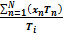 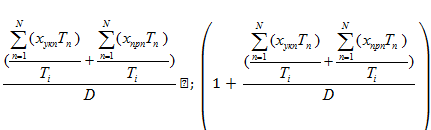 		Округление при расчете  и производится на каждом действии до 2-х знаков после запятой.Размер сформированного резерва на выплату вознаграждения уменьшается на суммы начисленного в течение отчетного года вознаграждения управляющей компании, специализированному депозитарию, аудиторской организации, оценщику ПИФ, и лицу, осуществляющему ведение реестра владельцев инвестиционных паев ПИФ.Не использованный в течение отчетного года резерв на выплату вознаграждения подлежит восстановлению по окончанию отчетного года, но не позднее первого рабочего дня года, следующего за отчетным, и признается в составе прочих доходов. Указанное восстановление отражается при первом определении СЧА в году следующим за отчетным годом.Вознаграждение УК, признается в соответствии с Приложением № 1 к Правилам и учитывается в размере, определенном в ПДУ Фонда.9. ПОРЯДОК УРЕГУЛИРОВАНИЯ РАЗНОГЛАСИЙ МЕЖДУ УК И СПЕЦИАЛИЗИРОВАННЫМ ДЕПОЗИТАРИЕМ ПРИ ОПРЕДЕЛЕНИИ СЧАПри обнаружении расхождений в расчете СЧА Фонда, произведенным Специализированным депозитарием и УК, по истечении рабочего дня определения СЧА по состоянию на день расчета СЧА в соответствии с Правилами, Специализированный депозитарий производит внеплановую сверку состояния Активов и Обязательств Фонда и принимает меры к исправлению ошибок, а также осуществляет сверку:- Активов и Обязательств на предмет соответствия критериям их признания (прекращения признания);- используемой для оценки Активов Фонда информации;- источников данных для определения стоимости Активов (величины обязательств), а также порядка их выбора;- порядка конвертации величин стоимостей, выраженных в одной валюте, в другую валюту;Внеплановая сверка проводится Специализированным депозитарием в течение 1 (Одного) рабочего дня с момента обнаружения расхождений и включает следующие мероприятия:- формирование перечня имущества Фонда и справки к перечню имущества Фонда;- определение вида Активов (Обязательств) Фонда, по которым произошло расхождение с данными учета УК;- сверку данных, внесенных в систему депозитарного учета, с данными полученных от УК документов, подтверждающих факт совершения сделки, по которой найдены расхождения;- сверку данных, использованных Специализированным депозитарием для определения справедливой стоимости Активов (Обязательств) с данными, представленными УК в отношении Актива (Обязательства), в отношении которого произошло расхождение.При проведении сверки Специализированный депозитарий и УК вправе потребовать друг у друга любые документы (или их копии), подтверждающие факты направления/получения распоряжений по счетам, копии подтверждений, высланных Специализированным депозитарием, а также других документов, необходимых для выяснения причины и устранения обнаруженных расхождений.В случае выявления неурегулированного расхождения между Специализированным депозитарием и УК при определении СЧА Фонда стороны составляют и подписывают акт о причинах расхождения данных при определении СЧА Фонда.Специализированный депозитарий извещает Банк России о выявленных неурегулированных расхождениях в течение 1 (Одного) рабочего дня с даты обнаружения расхождения, прикладывая акт о причинах расхождения данных при определении СЧА Фонда.В случае выявления ошибки в расчете СЧА и расчетной стоимости одного инвестиционного пая, Специализированный депозитарий и УК осуществляют следующие действия:В случае если выявленное отклонение использованной в расчете стоимости Актива (Обязательства) составляет менее чем 0,1% корректной СЧА, и отклонение СЧА на этот момент расчета составляет менее 0,1% корректной СЧА, определить, не привело ли данное отклонение к последующим отклонениям, составляющим 0,1% и более от стоимости чистых активов. Если допущенная ошибка привела к отклонению менее 0,1%  корректной СЧА, перерасчет СЧА, расчет сумм возврата средств владельцам инвестиционных паев или Фонду, или пересчет и изменение числа инвестиционных паев на лицевых счетах владельцев не производится (если иное не установлено ПДУ Фонда).При выявлении отклонения, составляющего менее 0,1%, УК и Специализированный депозитарий обязаны принять меры для предотвращения его повторения.В случае если выявленное отклонение использованной в расчете стоимости Актива (Обязательства) составляет 0,1% и более корректной СЧА, и отклонение СЧА на этот момент расчета составляет 0,1% и более корректной СЧА, Специализированный депозитарий совместно с УК определяет новую СЧА, а также стоимость пая при приобретении и при погашении и обмене паев и, осуществляют возмещение ущерба владельцам инвестиционных паев. Все исправления вносятся в регистры учета текущим днём.Специализированный депозитарий и УК составляют Акт о выявленном отклонении и факте его устранения.Специализированный депозитарий не позднее 3 (Трех) рабочих дней со дня выявления расхождений в определении СЧА, подлежащих пересчету, направляет уведомление в Банк России.Приложение № 1 к ПравиламКритерии признания (прекращения признания) Активов и Обязательств ФондаПриложение № 2 к Правилам Методика определения СС Активов и величины Обязательств Фонда. Определение основных рынков. Критерии выбора способов и моделей оценкиСправедливая стоимость ценных бумаг.Активным рынком для ценных бумаг,  допущенных к торгам на российской или иностранной бирже за исключением (облигаций внешних облигационных займов Российской Федерации; долговых ценных бумаг иностранных государств; еврооблигаций иностранных эмитентов, долговых ценных бумаг иностранных государств; ценных бумаг международных финансовых организаций) признается доступная и наблюдаемая биржевая площадка в случае одновременного соблюдения нижеперечисленных условий:ценная бумага допущена к торгам на российской или иностранной бирже, приведенной  в Приложении 4;наличия цены (котировки) на дату определения справедливой стоимости;количество сделок за последние 10 (Десять) торговых дней – 10 (Десять) и более;совокупный объем сделок за последние 10 торговых дней превысил 500 000 (Пятьсот тысяч) рублей (или соответствующий рублевый эквивалент по курсу Банка России на дату определения активного рынка, если объем сделок определен в иностранной валюте).Для оценки справедливой стоимости ценных бумаг в целях настоящих правил основным рынком  признается:Для российских ценных бумаг -  Московская биржа, если Московская биржа является активным рынком. В случае, если Московская биржа не является активным рынком – российская биржевая площадка из числа активных рынков, по которой определен наибольший общий объем сделок по количеству ценных бумаг за предыдущие 30 (Тридцать) дней.При отсутствии информации об объеме сделок по количеству ценных бумаг используется информация об объеме сделок в денежном выражении. При равенстве объема сделок на различных торговых площадках основным рынком считается торговая площадка с наибольшим количеством сделок за данный период.Для иностранных ценных бумаг - Иностранная или российская биржа из числа активных рынков, по которой определен наибольший общий объем сделок по количеству ценных бумаг за предыдущие 30 (Тридцать) дней.При отсутствии информации об объеме сделок по количеству ценных бумаг используется информация об объеме сделок в денежном выражении. При этом величины объема сделок в валюте котировки переводятся в рубли по курсу Банка России на дату определения СЧА. При равенстве объема сделок на различных торговых площадках основным рынком считается торговая площадка с наибольшим количеством сделок за данный период.Для облигаций внешних облигационных займом Российской Федерации, долговых ценных бумаг иностранных государств, еврооблигаций иностранных эмитентов, долговых ценных бумаг иностранных государств, ценных бумаг международных финансовых организаций - Внебиржевой рынок.1.Модели оценки стоимости ценных бумаг, для которых определяется активный биржевой рынок (1-й уровень)1.1. Оценка ценных бумаг российского эмитента (в том числе инвестиционных паев российских паевых инвестиционных фондов, депозитарных расписок).Для определения справедливой стоимости, используются цены основного рынка   (из числа активных  российских бирж), выбранные в следующем порядке (убывания приоритета):цена спроса (bid) на момент окончания торговой сессии российской биржи на дату определения СЧА при условии подтверждения ее корректности;     Цена спроса, определенная на дату определения СЧА, признается корректной, если она находится в интервале между        минимальной и максимальной ценами сделок на эту же дату этой же биржи;                                                                                                                                                                       средневзвешенная цена на момент окончания торговой сессии российской биржи на дату определения СЧА; цена закрытия на момент окончания торговой сессии российской биржи на дату определения СЧА при условии подтверждения ее корректности;   Цена закрытия признается корректной, если раскрыты данные об объеме торгов за день и объем торгов не равен нулю и такая цена закрытия не равна нулю.Справедливая стоимость долговой ценной бумаги определяется с учетом накопленного купонного дохода на дату определения СЧА.Если на дату определения СЧА отсутствуют цены основного рынка, для определения справедливой стоимости ценной бумаги применяются модели оценки стоимости ценных бумаг 2-го уровня.       1.2.  Оценка ценных бумаг иностранного эмитента (в том числе депозитарных расписок)1.2.1. Для определения справедливой стоимости ценных бумаг иностранного эмитента(в том числе депозитарных расписок),  торгующихся на российских биржах, используются цены основного российского рынка   (из числа активных российских и  иностранных бирж), выбранные в следующем порядке (убывания приоритета):a)	цена спроса (bidlast) на момент окончания торговой сессии на торговой площадке иностранной биржи  на дату определения СЧА при условии подтверждения ее корректности; Цена спроса, определенная на дату определения СЧА, признается корректной, если она находится в интервале между минимальной и максимальной ценами сделок на эту же дату этой же биржи;                                                                                                                                                                      b)	средневзвешенная цена на момент окончания торговой сессии российской биржи на дату определения СЧА;c)	цена закрытия на момент окончания торговой сессии на  торговой площадке иностранной биржи  на дату определения СЧА при условии подтверждения ее корректности.Цена закрытия признается корректной, если раскрыты данные об объеме торгов за день и объем торгов не равен нулю и такая цена закрытия не равна нулю.   1.2.2.Для определения справедливой стоимости ценных бумаг иностранного эмитента(в том числе депозитарных расписок),  торгующихся на иностранных биржах, используются цены основного иностранного рынка   ( из числа иностранных бирж), выбранные в следующем порядке (убывания приоритета):а) цена спроса (bid last) на момент окончания торговой сессии на торговой площадке иностранной биржи  на дату определения СЧА при условии подтверждения ее корректности; Цена спроса, определенная на дату определения СЧА, признается корректной, если она находится в интервале между минимальной и максимальной ценами сделок на эту же дату этой же биржи;         b)  цена закрытия на момент окончания торговой сессии на  торговой площадке иностранной биржи  на дату определения СЧА при условии подтверждения ее корректности.Цена закрытия признается корректной, если раскрыты данные об объеме торгов за день и объем торгов не равен нулю.Справедливая стоимость долговой ценной бумаги определяется с учетом накопленного купонного дохода на дату определения СЧА.Если на дату определения СЧА отсутствуют цены основного рынка, для определения справедливой стоимости ценной бумаги применяются модели оценки стоимости ценных бумаг 2-го уровня.2.Модели оценки стоимости ценных бумаг, для которых определяется активный внебиржевой рынок  или для которых имеются наблюдаемые данные в отсутствии цен 1-го уровня  (2-й уровень)2.1. Оценка ценных бумаг российского эмитента, ценных бумаг иностранного эмитента(за исключением инвестиционных паев российских паевых инвестиционных фондов, ипотечных сертификатов участия, депозитарных расписок)             2.1.1.Справедливая стоимость  облигаций российских эмитентов  определяется   в порядке убывания приоритета как:а) цена, рассчитанная ценовым центром НРД.б) модель оценки для ценных бумаг, номинированных в рублях в соответствии с Приложением №5 Настоящих правил.2.1.2. Для определения справедливой стоимости облигаций иностранных эмитентов, используются наблюдаемые цены активного внебиржевого рынка, выбранные в следующем порядке (убывания приоритета):a)	цена BGN (Bloomberg Generic), раскрываемая информационной системой "Блумберг" (Bloomberg) на дату определения СЧА; b)	цена BVAL (Bloomberg Valuation), раскрываемая информационной системой "Блумберг" (Bloomberg) на дату определения СЧА.Справедливая стоимость долговой ценной бумаги определяется с учетом накопленного купонного дохода на дату определения СЧА             2.1.3.Для определения справедливой стоимости  облигаций внешних облигационных займов Российской Федерации, облигаций иностранных эмитентов, долговых ценных бумаг иностранных государств, еврооблигаций иностранного эмитента, долговых ценных бумаг иностранного государства, ценных бумаг международной финансовой организации  используются наблюдаемые цены активного внебиржевого рынка, выбранные в следующем порядке (убывания приоритета):a)  цена BGN (Bloomberg Generic), раскрываемая информационной системой "Блумберг" (Bloomberg) на дату определения СЧА; b) цена BVAL (Bloomberg Valuation), раскрываемая информационной системой "Блумберг" (Bloomberg) на дату определения СЧА.Справедливая стоимость долговой ценной бумаги определяется с учетом накопленного купонного дохода на дату определения СЧА.Если  указанные цены отсутствуют, для ценной бумаги применяется  3-й уровень оценки стоимости ценных бумаг              2.1.4. Для определения справедливой стоимости инвестиционных паев российских паевых инвестиционных фондов  используется расчетная стоимость инвестиционного пая, определенная в соответствии с нормативными правовыми актами на дату определения СЧА и раскрытая / предоставленная управляющей компанией ПИФ.В случае отсутствия раскрытых управляющей компанией данных о расчетной стоимости, применяется 3-й уровень оценки      2.1.5.  Для определения справедливой стоимости  депозитарных расписок используется расчетная стоимость ценной бумаги, на которую выдана депозитарная расписка, определенная по алгоритму определения справедливой стоимости на основании цен 1-го уровня, указанных в настоящих Правилах определения СЧА, с учетом количества ценных бумаг, права на которые подтверждает одна депозитарная расписка.3.Модели оценки стоимости ценных бумаг, для которых не определяется активный рынок и отсутствуют наблюдаемые данные (3-й уровень).3.1 Для определения справедливой стоимости Депозитных сертификатов  используется метод определения справедливой стоимости, принятый для денежных средств во вкладах.  (Раздел II Депозиты и депозитный сертификаты. Приложения 2 Настоящих правил)       3.2. Для оценки Ценная бумаг российских эмитентов и ценных бумаг иностранных эмитентов используется стоимость, определенная оценщиком по состоянию на дату не ранее 6 (Шесть) месяцев до даты определения СЧА и составленного не позднее 6 (Шесть) месяцев до даты определения справедливой стоимости.       4.Модели оценки стоимости ЦБ,  по которым определен аналогичный актив   4.1. Для оценки ценной бумаги дополнительного выпуска используется цена выпуска (аналогичного актива), по отношению к которому данный выпуск является дополнительным, определенная, на дату определения СЧА в соответствии с моделям оценки стоимости ценных бумаг, для которых  определен активный рынок.Справедливая стоимость определяется согласно этому порядку до возникновения справедливой стоимости ценной бумаги, являющейся дополнительным выпуском.  4.2 Для оценки ценной бумаги,  полученной в результате конвертации в нее другой ценной бумаги (исходной ценной бумаги) используется цена исходной ценной бумаги, определенная на дату определения СЧА в соответствии с моделями оценки стоимости ценных бумаг, для которых  определен активный рынок, скорректированная с учетом коэффициента конвертации.Если невозможно определить в соответствии с моделями оценки стоимости ценных бумаг, для которых определен активный рынок цену исходной ценной бумаги на дату определения СЧА, используется справедливая стоимость исходной ценной бумаги, определенная на дату конвертации, скорректированная с учетом коэффициента конвертации.Справедливая стоимость определяется согласно этому порядку до возникновения справедливой стоимости ценной бумаги полученной в результате конвертации в нее другой ценной бумаги (исходной ценной бумаги).Оценочной стоимостью акций с большей (меньшей) номинальной стоимостью, признанных  в результате конвертации в них исходных акций, является оценочная стоимость конвертированных в них акций.Оценочной стоимостью акций той же категории (типа) с иными правами, признанных в результате конвертации в них исходных акций, является оценочная стоимость конвертированных акций.Оценочной стоимостью акций, признанных в результате конвертации при дроблении исходных акций, является оценочная стоимость конвертированных акций, деленная на коэффициент дробления.Оценочной стоимостью акций, признанных в результате конвертации при консолидации исходных акций, является оценочная стоимость конвертированных акций, умноженная на коэффициент консолидации.Оценочной стоимостью акций или облигаций нового выпуска, признанных в результате конвертации в них конвертируемых исходных ценных бумаг, является оценочная стоимость конвертированных ценных бумаг, деленная на количество акций (облигаций), в которое конвертирована одна конвертируемая ценная бумага.Оценочной стоимостью акций, признанных в результате конвертации в них исходных акций при реорганизации в форме слияния, является оценочная стоимость конвертированных ценных бумаг, умноженная на коэффициент конвертации.Оценочной стоимостью акций вновь созданного в результате реорганизации в форме разделения или выделения акционерного общества, признанных в результате конвертации в них исходных акций, является  оценочная стоимость конвертированных акций, деленная на коэффициент конвертации. В случае, если в результате разделения или выделения создается два или более акционерных общества, на коэффициент конвертации делится оценочная стоимость конвертированных акций, уменьшенная пропорционально доле имущества реорганизованного акционерного общества, переданного акционерному обществу, созданному в результате разделения или выделения.Оценочная стоимость акций вновь созданного в результате реорганизации в форме выделения акционерного общества, признанных в результате их распределения среди акционеров реорганизованного акционерного общества, считается равной нулю. Оценочной стоимостью облигаций нового выпуска, признанных в результате конвертации в них исходных облигаций при реорганизации эмитента таких облигаций, является оценочная стоимость конвертированных облигаций.                       5.Справедливая стоимость  дефолтных (проблемных) ЦБ.5.1. Если в отношении эмитента ЦБ возбуждена процедура банкротства, стоимость ЦБ признается равной 0 с даты официального опубликования сообщения.5.2.  СС ЦБ, срок погашения которой наступил, признается равной:сумме обязательства, рассчитанной в соответствии с условиями выпуска ЦБ российского эмитента, - в течение не более 7 рабочих дней с установленной даты погашения, но не более даты фактического исполнения обязательства или опубликования информации о дефолте по обязательству;сумме обязательства, рассчитанной в соответствии с условиями выпуска ЦБ иностранного эмитента, - в течение не более 10  рабочих с установленной даты погашения, но не более даты фактического исполнения обязательства;0, если обязательство не исполнено эмитентом в течение указанного выше срока или опубликована информация о дефолте по обязательству.Депозиты и депозитные сертификаты.Под депозитом понимается передача денежных средств по заключенному с кредитной организацией договору банковского вклада, составленному в соответствии с Гражданским кодексом Российской Федерации.СС депозитов (депозитных сертификатов).СС депозита определяется в следующем порядке:если срок погашения депозита «до востребования» - СС депозита признается равной остатку денежных средств во вкладе, увеличенному на сумму процентов, рассчитанных на дату расчета СЧА по ставке, предусмотренной договором;если срок погашения депозита не более 1 года и ставка по договору соответствует рыночной - СС депозита признается равной остатку денежных средств во вкладе, увеличенному на сумму процентов, рассчитанных на дату расчета СЧА по ставке, предусмотренной договором для удержания денежных средств во вкладе в течение максимального срока, предусмотренного договором. Ставка по договору соответствует рыночной, если ее отклонение от рыночной составляет не более 10%в сумме определенной с использованием метода приведенной стоимости будущих денежных потоков - в иных случаях.1.3.1.Метод приведенной стоимости будущих денежных потоков             Приведенная стоимость будущих денежных потоков рассчитывается по формуле:  PV – справедливая стоимость актива (обязательства);N - количество денежных потоков до даты погашения актива (обязательства), начиная с даты определения СЧА;   - сумма n-ого денежного потока (проценты и основная сумма); n - порядковый номер денежного потока, начиная с даты определения СЧА;   - количество дней от даты определения СЧА до даты n-ого денежного потока;r  - ставка        дисконтирования    в   процентах   годовых, определенная в соответствии с настоящими Правилами.Порядок определения и корректировки потоков денежных средств•	Денежные потоки, включая процентный доход, рассчитываются в соответствии с условиями договора, датой денежного потока считается минимальная дата, в которую возможно  поступление денежных средств, соответствующая дате окончания n-ого периода (за исключением случаев досрочного погашения основного долга).•	График денежных потоков корректируется в случае внесения изменений в договор, а также в случае частичного досрочного погашения основного долга.Ставка дисконтирования, используемая для метода приведенной стоимости будущих денежных потоков, возникает из наблюдаемых ставок доходности по сопоставимым активам или обязательствам, обращающимся на рынке. Соответственно, предусмотренные договором, потоки денежных средств дисконтируются по наблюдаемой или расчетной рыночной ставке для таких условных потоков денежных средств (то есть рыночной ставке доходности).Порядок определения ставки дисконтирования.Ставка дисконтирования равна:ставке, предусмотренной договором для удержания денежных средств во вкладе в течение максимального срока, если ее отклонение от рыночной ставки составляет не более 10%;рыночной ставке, увеличенной (если ставка по договору больше) / уменьшенной (если ставка по договору меньше) на 10%.Ставка дисконтирования определяется по состоянию на: дату первоначального признания актива (за исключением активов, признанных до 01.01.2016);дату начала применения изменения и дополнения в настоящие Правила определения СЧА в части изменения вида рыночной ставки после первоначального признания актива (обязательства).  дату изменения ключевой ставки Банка России, после первоначального признания.В качестве рыночной ставки применяется: - Средневзвешенная процентная ставка в рублях и иностранной валюте, на срок более 1 года (далее – средневзвешенная ставка), раскрываемая на сайте ЦБ РФ В случае внесения изменений и дополнений в настоящие Правила определения СЧА в части изменения вида рыночной ставки для активов (обязательств) признанных до вступления в силу изменений и дополнений в настоящие Правила определения СЧА новая рыночная ставка применяется с даты вступления в силу изменений и дополнений в настоящие Правила определения СЧА.Если последняя раскрытая на сайте Банка России средневзвешенная ставка рассчитана ранее, чем за месяц до указанной в п.2.2. даты, для определения рыночной ставки применяется следующий подход: •	Если последняя раскрытая на сайте Банка России средневзвешенная ставка рассчитана ранее, чем за месяц до указанной в п.2.2. даты, для определения рыночной ставки применяется следующий подход: •	ключевая ставка Банка России, действовавшая в месяце, за который определена средневзвешенная ставка, сравнивается с ключевой ставкой Банка России, действующей в месяце первоначального признания/после первоначального признания; •	если ключевая ставка Банка России не изменилась до момента первоначального признания, в качестве рыночной ставки при первоначальном признании/ после первоначального признания применяется  последняя раскрытая средневзвешенная ставка;•	если ключевая ставка Банка России изменилась до  даты, указанной в п.2.2./ после даты, указанной в п.2.2., в качестве рыночной ставки при первоначальном признании/ после первоначального признания применяется последняя раскрытая средневзвешенная ставка, измененная на то же количество пунктов, на которое изменилась ключевая ставка Банка России.Средневзвешенная ставка определяется в отношении каждого вида актива (обязательства) в соответствии со следующей таблицей:Порядок определения и корректировки денежных потоков:Денежные потоки, включая процентный доход, рассчитываются в соответствии с условиями договора, исходя из допущения, что денежные средства удерживаются во вкладе в течение максимального срока, предусмотренного договором, и будут возвращаться своевременно.Датой денежного потока считается минимальная дата, в которую возможно поступление денежных средств, соответствующая дате окончания n-ого платежного периода (за исключением случаев досрочного погашения основного долга).График денежных потоков корректируется в случае внесения изменений в договорЕсли в отношении кредитной организации возбуждена процедура банкротства или отозвана лицензия, стоимость депозита признается равной 0 с даты опубликования официального сообщения о таком факте. Дебиторская и кредиторская задолженность.Дебиторская задолженность по ЦБ (частичному погашению номинала, купонам и дивидендам, задолженности по сделкам с ценными бумагами, заключенным на условиях Т+)Купонный доход и частичное погашение основного долга по долговым ценным бумагам.Дебиторская задолженность по выплате части номинальной стоимости облигации признается в дату погашения соответствующей части номинальной стоимости, предусмотренную условиями выпуска ценной бумаги.Оценка Справедливой стоимости дебиторской задолженности (далее – ДЗ) по процентному (купонному) доходу по долговым ценным бумагам определяется в следующем порядке: в размере, определенном на дату наступления срока исполнения соответствующего обязательства (дату истечения купонного периода) в соответствии с условиями выпуска ЦБ, и исходя из количества ЦБ на дату наступления указанного срока - с указанной даты до наиболее ранней из дат:фактического исполнения эмитентом обязательства;истечения 7  рабочих дней с  даты наступления срока исполнения обязательства российским эмитентом, 10 рабочих дней с даты наступления срока исполнения обязательства иностранным эмитентом;опубликования в соответствии с федеральными законами и иными нормативными правовыми актами Российской Федерации сведений о просрочке исполнения эмитентом обязательства по выплате указанного дохода;нулю – с наиболее ранней из дат, указанной в пп.b.Оценка Справедливой стоимости дебиторской задолженности по частичному погашению эмитентом основного долга по долговым ЦБ определяется в следующем порядке: в размере, определенном на дату наступления срока исполнения соответствующего обязательства в соответствии с условиями выпуска ЦБ, и исходя из количества ЦБ на дату наступления указанного срока - с указанной даты до наиболее ранней из дат:фактического исполнения эмитентом обязательства;истечения 7 рабочих дней с даты наступления срока исполнения обязательства российским эмитентом, 10 рабочих дней с даты наступления срока исполнения обязательства иностранным эмитентом;опубликования в соответствии с федеральными законами и иными нормативными правовыми актами Российской Федерации сведений о просрочке исполнения эмитентом данного обязательства;нулю – с наиболее ранней из дат, указанной в пп.b. 1.3.   Оценка справедливой стоимости задолженности по сделкам с ценными бумагами, заключенным на условиях Т+ определяется в размере разницы между  справедливой стоимостью ценной бумаги, являющейся предметом сделки и  суммой сделки в валюте сделки, приведенной к рублю по текущему курсу валюты.В случае положительной разницы,  сделка признается в составе активов (дебиторская  задолженность)  у  покупателя/  в  составе обязательств (кредиторская  задолженность)  у продавца, отрицательной разницы - в составе  обязательств   (кредиторская  задолженность)  у покупателя/в составе активов (дебиторская задолженность) у продавца.Дивиденды по акциям.Датой признания дебиторской задолженности по дивидендам является:в отношении акций российских эмитентов -  дата, на которую определяются лица, имеющие право на получение дивидендов. Источником раскрытия информации о дате и размере дивидендов является НРД, официальные сайты эмитентов ценных бумаг;в отношении акций иностранных эмитентов - дата, на которую определяются лица, имеющие право на получение дивидендов. Источником раскрытия информации о дате и размере дивидендов является ИС Блумберг;в отсутствии информации, указанной в пп. а - б - дата  зачисления денежных средств на расчетный счет УК ПИФ.Оценка СС ДЗ по выплате дивидендов по акциям определяется путем умножения объявленного размера дивидендов, приходящегося на одну акцию соответствующей категории (типа) на количество акций выпуска, учтенных на счете депо на дату, на которую определяются лица, имеющие право на получение дивидендов.ДЗ по выплате дивидендов по акциям признается равной 0 в случае, если денежные средства не поступили на счет Фонда в течение 25 рабочих дней с даты, на которую определяются лица, имеющие право на получение дивидендов.СС ДЗ признается равной нулю с даты опубликования официального сообщения о возбуждении в отношении эмитента (лица, обязанного по ценной бумаге) процедуры банкротства.Прочая ДЗ (в т.ч. сделкам, по которым наступила наиболее ранняя дата расчетов)СС ДЗ возникшей в результате совершения сделок с имуществом фонда, до наступления срока ее полного погашения, установленного условиями договора, определяется в следующем порядке:если договором предусмотрено полное погашение задолженности в течение одного года с момента ее признания, СС такой ДЗ до наступления срока погашения признается равной ее остатку на дату оценки.если договором предусмотрено полное погашение ДЗ в течение более чем одного года с момента ее признания, и доля такой ДЗ на дату ее признания относительно стоимости Активов (общая оценочная стоимость Активов, включая ДЗ) составляет не более 5%, СС такой ДЗ до наступления срока погашения признается равной остатку такой ДЗ на дату оценки. При этом в целях настоящего пункта доля ДЗ рассчитывается отдельно по каждому договору, заключенному с одним дебитором.в иных случаях с момента признания до наступления срока полного погашения ДЗ, СС такой ДЗ признается равной сумме, рассчитанной по методу приведенной стоимости будущих денежных потоков с использованием ставки дисконтирования, равной рыночной ставке.Порядок определения рыночной ставки:Рыночная ставка определяется по состоянию:на дату первоначального признания (кроме дебиторской задолженности, признанной до 01.01.2016);на первый рабочий день 2016 года (для дебиторской задолженности, признанной до 01.01.2016).В качестве рыночной ставки используется средневзвешенная процентная ставка по кредитам в рублях и иностранной валюте, предоставленным нефинансовым организациям или физическим лицам (для должников, являющихся физ.лицами) на сопоставимый срок, раскрываемая на официальном сайте Банка России (далее – средневзвешенная ставка по кредитам).С учетом срока раскрытия информации о средневзвешенной ставке по кредитам для определения рыночной ставки средневзвешенная ставка по кредитам, рассчитанная за календарный месяц М-4 (где М – календарный месяц года, которому принадлежит дата, предусмотренная п.2.1), увеличивается / уменьшается на то количество пунктов, на которое увеличилась / уменьшилась Ключевая ставка Банка России в период с 1 числа месяца М-4 до даты, предусмотренной п.2.1.Порядок определения и корректировки денежных потоков (для ДЗ, погашаемой траншами в соответствии с условиями договора).Денежные потоки рассчитываются в соответствии с условиями договора, исходя из допущения, что денежные средства будут возвращены своевременно (в течение максимального срока, предусмотренного договором).График денежных потоков корректируется: при внесении изменений в условия договора;в случае частичного досрочного погашения задолженности.Денежный поток включается в график в размере, равном:остатку задолженности на дату оценки - до даты платежа, установленной договором;остатку задолженности на дату оценки -  с даты платежа, установленной договором, до наиболее ранней из даты: даты фактического поступления платежа или истечения 30 дневного срока, с даты поступления платежа, установленной договором;0 (Нулю) – если просрочка платежа составляет более 30 календарных дней.СС ДЗ, возникшей в результате совершения сделок с имуществом фонда, с даты наступления срока ее полного погашения, установленного условиями договора, определяется в следующем порядке:ДЗ с задержкой ее полного погашения на срок до 90 дней – с 1 по 90 день принимается равной остатку такой ДЗ на дату ее полного погашения, определенную договором;ДЗ с задержкой ее полного погашения на срок от 91 до 180 дней – с 91 по 180 день принимается равной 70% от остатка такой ДЗ на дату оценки;ДЗ с задержкой ее полного погашения на срок от 181 до 365 дней – с 181 по 365 день принимается равной 50% от остатка такой ДЗ на дату оценки;ДЗ с задержкой ее полного погашения на срок более 365 дней – нулю.Авансы, выданные за счет имущества фонда, включаются в расчет СЧА в размере их остатка на дату расчета СЧА.ДЗ по налогам, сборам, пошлинам в бюджеты всех уровней, включаются в расчет СЧА в размере остатка такой ДЗ на дату расчета СЧА.СС ДЗ признается равной нулю с даты опубликования официального сообщения о возбуждении в отношении дебитора процедуры банкротства. Денежные средства в размере требований к должнику, в отношении которого возбуждена процедура банкротства или который признан банкротом, не включаются в расчет СЧА. ДЗ УК перед Фондом, независимо от оснований ее признания, включается в расчет СЧА в размере ее остатка на дату расчета СЧА.ДЗ, возникшая по договорам с аудитором, оценщиком, специализированным депозитарием, регистратором, указанными в ПДУ, независимо от оснований ее признания, включается в расчет СЧА в размере ее остатка на дату расчета СЧА.Недвижимость и права аренды.СС объектов недвижимости определяется оценщиком в сроки, соответствующие требованиям законодательства. Отчет оценщика используется для оценки инвестиционной недвижимости с даты оценки, указанной в отчете оценщика.Если на дату расчета СЧА отчет оценщика отсутствует или не может быть применен / не может быть применен в полном объеме в соответствии с нормативными правовыми актами и / или иными положениями настоящих Правил, стоимость такого объекта недвижимости признается равной 0. В частности данное правило должно быть применимо в отношении объектов, по которым на дату оценки отсутствует выписка из ЕГРП, подтверждающая право собственности.При оценке справедливой стоимости объекта недвижимости, находящегося в операционной аренде, по которой Фонд является арендодателем, условия арендного договора (договоров) должны быть отражены оценщиком в оценке объекта недвижимости, составляющего активы Фонда. При этом в справедливую стоимость объекта недвижимости не включается предоплата или начисленный за истекший период доход по договору операционной аренды.Согласно ПДУ Фонда Активы Фонда могут составлять права аренды недвижимого имущества, соответственно таким Активом признаются права, полученные по договору операционной аренды, по которой Фонд является арендатором объекта недвижимости.СС прав по договору операционной аренды (включая долгосрочную аренду земли), арендатором по которому является Фонд, признается равной нулю.При этом в состав кредиторской задолженности включается СС обязательств по такому договору операционной аренды в размере неисполненного обязательства за истекший период в соответствии с условиями договора. Если условиями договора предусмотрены авансовые платежи, то они включаются в состав ДЗ по СС в размере осуществленного платежа за соответствующий период.5. Отдельный актив в отношении договора операционной аренды объекта недвижимости (составляющий активы Фонда или права аренды которого составляют активы Фонда), арендодателем по которому является Фонд, не признается. Признаются в качестве отдельного обязательства кредиторская задолженности по полученным предоплатам или в качестве отдельного актива дебиторской задолженности в размере начисленного за истекший период дохода. Имущественные права на недвижимость (кроме прав аренды)Для целей применения Правил Активом признаются имущественные права из договора участия в долевом строительстве объектов недвижимого имущества, заключенного в соответствии с Федеральным законом от 30.12.2004 № 214-ФЗ "Об участии в долевом строительстве многоквартирных домов и иных объектов недвижимости и о внесении изменений в некоторые законодательные акты РФ», заключённого УК Фонда как участником долевого строительства в объеме, относящемся к одному (каждому) объекту недвижимого имущества.СС договора участия в долевом строительстве объектов недвижимого имущества, инвестиционного договора, признается сумма затрат, связанных с приобретением прав и финансированием строительства по указанным договорам.Кредиторская задолженность.Признается в размере ее остатка на дату определения СЧА. Не дисконтируется.Приложение № 3 к Правилам Перечень торговых площадокПубличное акционерное общество "Московская Биржа ММВБ-РТС";Публичное акционерное общество "Санкт-Петербургская биржа";Закрытое акционерное общество "Биржа "Санкт-Петербург";Закрытое акционерное общество "Фондовая биржа ММВБ";Американская фондовая биржа (American Stock Exchange);Гонконгская фондовая биржа (Hong Kong Stock Exchange);Евронекст (Euronext Amsterdam, Euronext Brussels, Euronext Lisbon, Euronext Paris);Ирландская фондовая биржа (Irish Stock Exchange);Испанская фондовая биржа (BME Spanish Exchanges);Итальянская фондовая биржа (Borsa Italiana);Корейская биржа (Korea Exchange);Лондонская фондовая биржа (London Stock Exchange);Люксембургская фондовая биржа (Luxembourg Stock Exchange);Насдак (Nasdaq);Немецкая фондовая биржа (Deutsche Borse);Нью-Йоркская фондовая биржа (New York Stock Exchange);Открытое акционерное общество "Фондовая биржа "Российская Торговая Система";Токийская фондовая биржа (Tokyo Stock Exchange Group);Фондовая биржа Торонто (Toronto Stock Exchange, TSX Group);Фондовая биржа Швейцарии (Swiss Exchange)Шанхайская фондовая биржа (Shanghai Stock Exchange);Приложение № 4 к Правилам Термины и определенияТермины и определения, используемые в Правилах определения стоимости чистых активов:ПИФ – паевой инвестиционный фонд.Управляющая компания - организация, созданное в соответствии с законодательством Российской Федерации и имеющее лицензию на осуществление деятельности по управлению инвестиционными фондами, паевыми инвестиционными фондами и негосударственными пенсионными фондами. Управляющая компания действует на основании правил доверительного управления ПИФ.Инвестиционный пай – именная ценная бумага, удостоверяющая долю  владельца пая в праве собственности на имущество, составляющее ПИФ, право требовать от управляющей компании надлежащего доверительного управления ПИФ, право на получение денежной компенсации при прекращении договора доверительного управления ПИФ со всеми владельцами инвестиционных паев этого ПИФ (прекращении ПИФ).Правила доверительного управления паевым инвестиционным фондом (Правила ДУ ПИФ) – условия договора доверительного управления ПИФ, определяемые Управляющей компанией в стандартных формах, соответствующие типовым правилам доверительного управления ПИФ, утвержденным Банком России. Правила ДУ ПИФ, и изменения и дополнения в них подлежат регистрации Банком России.Стоимость чистых активов (СЧА) – величина, определяемая в соответствии с законодательством Российской Федерации, как разница между стоимостью активов ПИФ (далее – активы) и величиной обязательств, подлежащих исполнению за счет указанных активов (далее – обязательства), на момент определения СЧА ПИФ.Правила определения СЧА - локальный акт управляющей компании ПИФ, устанавливающий порядок и сроки определения СЧА, в том числе порядок расчета среднегодовой СЧА ПИФ, определения расчетной стоимости инвестиционных паев ПИФ, порядок определения стоимости имущества, переданного в оплату инвестиционных паев.МСФО - международные стандарты финансовой отчетности. Определение справедливой стоимости активов и величины обязательств производится в соответствии с Международным стандартом финансовой отчетности (IFRS) 13 "Оценка справедливой стоимости", введенным в действие на территории Российской Федерации приказом Министерства финансов Российской Федерации от 28 декабря 2015 года № 217н «О введении Международных стандартов финансовой отчетности и Разъяснений Международных стандартов финансовой отчетности в действие на территории Российской Федерации и о признании утратившими силу некоторых приказов (отдельных положений приказов) Министерства финансов Российской Федерации» с учетом требований Указания Центрального Банка Российской Федерации от 25 августа 2015 года  № 3758-У, включая иные МСФО по справедливой стоимости в случае необходимости определения справедливой стоимости активов и обязательств. Справедливая стоимость - это цена, которая была бы получена при продаже актива или уплачена при передаче обязательства в ходе обычной сделки на основном (или наиболее выгодном) рынке на дату оценки в текущих рыночных условиях (то есть цена выхода), независимо от того, является ли такая цена непосредственно наблюдаемой или рассчитывается с использованием другого метода оценки.Наблюдаемая и доступная биржевая площадка – торговая площадка российской и (или) иностранной биржи, закрепленная в Правилах определения СЧА к которой у Управляющей компании есть доступ, как напрямую, так и через финансовых посредников. Указанные биржевые площадки приведены в приложении 4.Активный рынок –  рынок, на котором операции с активом или обязательством проводятся с достаточной частотой и в достаточном объеме, позволяющем получать информацию об оценках активов или обязательств на постоянной основе. Основной рынок - рынок (из числа активных) с наибольшим для соответствующего актива или обязательства объемом торгов и уровнем активности. Уровни определения справедливой стоимости:1-й уровень -  цена актива или обязательства на Активном рынке. 2-й уровень – цена, рассчитанная на основе наблюдаемых данных по указанному или аналогичному активу.3-й уровень – цена, определенная на основе ненаблюдаемых данных исключительно на основе расчетных показателей в отношении конкретного актива.  Приложение № 5 к Правилам Модель определения расчетной цены для российских долговых ценных бумаг, номинированных в рублях Модель опредления расчетной цены для российских долговых ценных бумаг, номинированных в рублях.Для определения справедливой стоимости используется модель приведенной стоимости будущих денежных потоков.Приведенная стоимость будущих денежных потоков для долговой ценной бумаги рассчитывается с учетом следующего:При формировании графика будущих денежных потоков учитываются все денежные потоки в погашение основного долга и купонного дохода с даты определения справедливой стоимости (не включая) до наименьшей из дат (включая):дата оферты, ближайшая к дате определения справедливой стоимости;дата полного погашения, предусмотренная условиями выпуска. Денежные потоки, включая купонный доход, рассчитываются в соответствии с условиями выпуска.Для долговых ценных бумаг, по которым процентные ставки не определены на весь срок, суммы будущих денежных потоков, для которых ставка не определена, рассчитываются исходя из последней определенной ставки (при этом процентные ставки считаются установленными с даты начала соответствующего им купонного периода). Для долговых ценных бумаг с индексируемым номиналом в целях расчета будущего денежного потока (в том числе расчета суммы купонного дохода)  номинальная стоимость принимается равной номинальной стоимости на дату определения справедливой стоимости. Под датой денежного потока понимается:даты окончания купонных периодов, по завершении которых в соответствии с условиями выпуска осуществляются выплаты купонного дохода и (если предусмотрено) частичное погашение основного долга;дата, указанная в п.2.1.Ставка дисконтирования будущих денежных потоков определяется на каждую дату определения справедливой стоимости.Ставка дисконтирования будущих денежных потоков принимается равной ставке кривой бескупонной доходности (далее - G-кривая, Ставка КБД), скорректированной на величину кредитного спреда.Ставка КБД рассчитывается на дату определения справедливой стоимости ценной бумаги в точке, соответствующей средневзвешенному сроку погашения (для ценных бумаг, условиями выпуска которых не предусмотрено частичное погашение основного долга – в точке, определенной в соответствии с п.2.1). Ставка КБД рассчитывается без промежуточных округлений с точностью до 2 знаков после запятой (в процентном выражении).В расчете используются:Методика расчёта кривой бескупонной доходности государственных облигаций, определенная Московской биржей; динамические параметры G-кривой по состоянию на каждый торговый день, публикуемые на официальном сайте Московской биржи.Кредитный спред рассчитывается в соответствии с  п. 3 (за исключением государственных ценных бумаг РФ, к которым кредитный спред не применяется).В расчете используются:значения биржевых индексов RUCBITRBBB3Y, RUCBITRBB3Y, RUCBITRB3Y,  RUGBITR3Y на дату определения справедливой стоимости, публикуемые на официальном сайте Московской биржи;сведения о рейтингах активов и эмитентов, актуальные на дату определения справедливой стоимости, присвоенные рейтинговыми агентствами; Средневзвешенный срок до погашения/оферты – взвешенный по графику погашения номинала облигации срок до погашения в годах, рассчитываемый по формуле: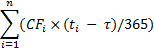 Где:CFi – частичное (или полное) погашение номинала в % от номинала;ti – дата частичного (или полного) погашения номинала;τ – дата оценки.В случае, если выпуском не предусмотрена частичная амортизация тела номинала облигации, то средневзвешенный срок до погашения/оферты равен периоду от даты оценки до наиболее ранней из даты погашения или даты оферты по облигации, указанной в решении о выпуске.В случае, если дата оценки совпадает с датой оферты, то расчет средневзвешенного срока производится от даты оценки до наиболее ранней из даты погашения или даты оферты, следующей за датой оценки. При программном расчете средневзвешенного срока до погашения промежуточные округления не производятся. Значение средневзвешенного срока до погашения выражается в годах, округляется до 4 знаков после запятой.Приведенная стоимость будущих денежных потоков рассчитывается в валюте номинала по формуле (без промежуточных округлений):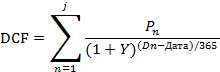 где:Pn – сумма будущего денежного потока (в валюте обязательства);Dn – дата денежного потока;Y – ставка дисконтирования;Дата  - дата определения справедливой стоимости;j – количество денежных потоков;n – порядковый номер денежного потока с даты определения справедливой стоимости.Значение DCF рассчитывается с точностью до 4 знаков после запятой.Справедливая стоимость  ценной бумаги признается равной:CC = ОКРУГЛ((DCF- Купон)*Количество*;2)+ОКРУГЛ(Купон*Количество*;2)Где:СС – справедливая стоимость ценной бумаги;DCF – значение, рассчитанное в соответствии с п.2;Количество – количество ценной бумаги на дату определения справедливой стоимости;Купон – накопленный купонный доход (включая уплаченный), срок погашения которого не наступил на дату определения справедливой стоимости;До даты полного погашения долговой ценной бумаги, предусмотренной условиями выпуска, в расчет ее справедливой стоимости не включаются:суммы частичного погашения основного долга – с даты частичного погашения, предусмотренной условиями выпуска;суммы купонного дохода – с даты окончания соответствующего купонного периода.Для целей расчета кредитного спреда осуществляется следующая последовательность действий:в зависимости от наличия или отсутствия кредитного рейтинга у выпуска долговой ценной бумаги (кредитный рейтинг в валюте номинала), эмитента или поручителя долговой ценной бумаги, долговая ценная бумагам может быть отнесена к одной из трех рейтинговых групп;медианное значение кредитного спреда для долговой ценной бумаги принимаются равными соответствующим значениям кредитных спредов, рассчитанным для рейтинговой группы, к которой отнесена ценная бумага.Кредитный спред для рейтинговых групп рассчитывается на дату определения справедливой стоимости, на основании данных облигационных индексов раскрываемых Московской Биржи по итогам каждого торгового дня. При вычислении кредитного спреда на дату определения справедливой стоимости используется медианное значение кредитного спреда за последние 20 торговых дней (<= даты определения справедливой стоимости). Порядок определения принадлежности долговой ценной бумаги к рейтинговой группеОпределение принадлежности долговой ценной бумаги к рейтинговой группе выполняется на основании данных ведущих рейтинговых агентств в соответствии с  Таблицей 1. Таблица 1. Сопоставление шкал рейтинговых агентствПри наличии у долговой ценной бумаги, ее эмитента или поручителя нескольких рейтингов, выбирается наибольший из имеющихся актуальных кредитных рейтингов. К рейтинговой группе III относятся долговые ценные бумаги, которые не могут быть отнесены к рейтинговым группам I, II, в т.ч. в случае если кредитных рейтинг ценной бумаге (эмитенту, поручителю) не присвоен ни одним из указанных в таблице  международных и национальных рейтинговых агентств.Порядок определения  кредитного спреда.Расчет кредитного спреда выполняется для каждой рейтинговой группы исходя из значений медианных кредитных спредов соответствующей рейтинговой группыКоэффициент 1,5  определяется в настоящей методике на основании экспертного суждения УК.Порядок определения кредитного спреда для рейтинговых групп. Для расчета значения кредитного спреда соответствующей рейтинговой группы используются значения доходности следующих индексов Московской биржи, раскрываемых по итогам каждого торгового дня. УК может использовать иные коэффициенты и иные индексы (сопоставимые индексы  CBONDS) путем изменения настоящей методики.  Индекс корпоративных облигаций (1-3 года, рейтинг ≥ BBB-)Тикер - RUCBITRBBBYОписание индекса - http://moex.com/a2197. Архив значений - http://moex.com/ru/index/RUCBITRBBB3Y/archiveИндекс корпоративных облигаций (1-3 года, BB- ≤ рейтинг < BBB-)Тикер -  RUCBITRBB3YОписание индекса -  http://moex.com/a2196Архив значений - http://moex.com/ru/index/RUCBITRBB3Y/archiveИндекс корпоративных облигаций (1-3 года, B- ≤ рейтинг < BB-) Тикер - RUCBITRB3YОписание индекса - http://moex.com/a2195Архив значений - http://moex.com/ru/index/RUCBITRB3Y/archive/Индекс государственных облигаций (1-3 года) Тикер -  RUGBITR3YОписание индекса - http://moex.com/a2247Архив значений - http://moex.com/ru/index/RUGBITR3Y/archive/«СОГЛАСОВАНО»«22» декабря 2017 г.Генеральный директорОАО  «Специализированный депозитарий «ИНФИНИТУМ»__________________/Прасс П.И.«УТВЕРЖДЕНО»22 декабря 2017 г.(Приказ № 3/17-РЕ) Генеральный директорООО  УК «НРК-Капитал»__________________/Карпушев О.А./Актив/ОбязательствоКритерии признанияКритерии прекращения  признанияДенежные средства на счетах и во вкладах, в том числе на транзитных, валютных счетах, открытых на УК Д.У. ФондДата зачисления денежных средств  на соответствующий банковский счет (расчетный, депозитный, транзитный валютный) на основании выписки с указанного счета;Дата переуступки права требования о выплате вклада и начисленных процентов на основании договора.Дата исполнения кредитной организацией обязательств по возврату вклада/перечисления денежных средств со счета (списание с депозитного счета суммы вклада);Дата переуступки права требования о выплате вклада и начисленных процентов на основании договора;
Дата решения Банка России отзыве лицензии банка, о раскрытии  в доступном источнике информации о применении к банку процедуры банкротства (денежные средства переходят в статус дебиторской задолженности);Дата ликвидации банка согласно информации, раскрытой в официальном доступном источнике;Дата внесения записи в ЕГРЮЛ о ликвидации банкаЦенные бумаги, в т.ч. депозитные сертификатыДата перехода прав собственности на ценные бумаги:
• если ценная бумага, подлежит учету на счете депо, - дата зачисления ценной бумаги на счет депо, открытый УК Д.У. Фонд в специализированном депозитарии, подтвержденная соответствующей выпиской по счету депо;• если документарные ценные бумаги не подлежат учету на счетах депо (за исключением депозитных сертификатов) - с даты приема ценной бумаги Фондом, определенной в соответствии с условиями договора и подтвержденной актом приема передачи ценных бумаг;
• по депозитным сертификатам - дата зачисления  во вклад (депозит) денежных средств, подтвержденная выпиской со счета по вкладу (депозиту) или с даты приобретения такого сертификата по акту приема передачи в соответствии с договором.Дата перехода прав собственности на ценные бумаги:
• если ценная бумага, подлежит учету на счете депо, - дата списания ценной бумаги со счета депо, открытого УК Д.У. Фонд в специализированном депозитарии, подтвержденная соответствующей выпиской по счету депо;
• если документарные ценные бумаги не подлежат учету на счетах депо (за исключением депозитных сертификатов) - с даты передачи ценной бумаги Фондом, определенной в соответствии с условиями договора и  подтвержденной актом приема передачи ценных бумаг;
• по депозитным сертификатам - дата списания с вклада (депозита) денежных средств, подтвержденная выпиской со счета по вкладу (депозиту), или с даты списания такого сертификата по акту приема передачи в соответствии с договором;• если по эмитенту ценных бумаг - с даты ликвидации эмитента внесения записи в ЕГРЮЛ о ликвидации  - дата получения информации.Недвижимое имуществоДата перехода права собственности на объект владельцам инвестиционных паев ПИФ, подтвержденная выпиской из ЕГРН.Дата перехода права собственности на объект новому правообладателю, подтвержденная  выпиской из ЕГРНПрава аренды на недвижимое имущество (полученные)Дата подписания акта приема-передачи имущества в арендуС даты уступки права аренды объекта недвижимого имуществаДата подписания акта возврата имущества арендодателюПередача Фондом прав и обязательств по договору третьему лицуПрочее прекращение прав и обязательств по договору в соответствии с законодательством Имущественные права из договоров участия в долевом строительстве Дата регистрации заключенного Фондом договора участия в долевом строительстве объекта недвижимого имущества как участником долевого строительстваИсполнения договора Застройщиком Передача Фондом прав и обязательств по договору третьему лицуПрочее прекращение прав и обязательств по договору в соответствии с законодательством или договором.Дебиторская задолженность по доходам инвестиционных паев российскихПИФ и паев (акций) иностранных инвестиционных фондов•	дата возникновения обязательства по выплате дохода, указанная в сообщении о выплате дохода по инвестиционным паям российских ПИФ, в соответствии с информацией НКО АО НРД, информации на официальном сайте управляющей компании или в официальном сообщении для владельцев инвестиционных паев о выплате дохода (для квалифицированных инвесторов); •	Дата, с которой иностранные ценные бумаги начинают торговаться без учета объявленных дивидендов (DVD_EX_DT) в соответствии с  информационной системой "Блумберг" (Bloomberg);При отсутствии информации из выше указанных источников (в том числе размера причитающихся выплат) - дата  зачисления денежных средств на расчетный счет управляющей компании Д.У. ПИФ / на счет брокера ПИФ.•	Дата исполнения  обязательств по выплате дохода, подтвержденной банковской выпиской с расчетного счета управляющей компании Д.У. ПИФ /отчетом брокера ПИФ;Дата ликвидации управляющей компании (инвестиционного фонда (лица, выдавшего паи (выпустившего акции)), согласно выписке из ЕГРЮЛ (илиКупонный доход по процентному(купонному) доходу по долговым ценным бумагам.По купонам:дата признания долговой ценной бумаги;дата погашения процентного (купонного) дохода на основании решения о выпуске;Дебиторская задолженность по процентному (купонному) доходу по долговым ценным бумагам к выплате;Дебиторская задолженность по частичному/полному погашению эмитентом основного долга по долговым ценным бумагам.Для дебиторской задолженности по процентному (купонному) доходу по долговым ценным бумагам– дата  наступления начала срока исполнения обязательства по выплате купонного дохода (дата окончания купонного периода) в соответствии с условиями выпуска ценной бумаги.Для дебиторской задолженности по частичному/полному погашению эмитентом основного долга по долговым ценным бумагам– дата частичного или полного погашения номинала на основании решения о выпуске.Дата исполнения обязательств эмитентом, подтвержденной банковской выпиской с расчетного счета управляющей компании Д.У. ПИФ или отчетом брокера ПИФ;Дата ликвидации эмитента, согласно выписке из ЕГРЮЛ (или выписки из соответствующего уполномоченного органа иностранного государства).Задолженность по сделкам с ценными бумагами, заключенным на условиях Т+Дата заключения договора  по  приобретению (реализации) ценных бумаг.Дата перехода прав собственности на ценные бумаги   подтвержденная выпиской по счету депо.Дата заключения сделкиЗадолженность по сделкам с валютой, заключенным на условиях Т+Дата перехода прав собственности на валюту на основании выписки со счета открытого на управляющую компанию Д.У. ПИФ/брокерского отчета.Дата перехода прав собственности на валюту на основании выписки со счета открытого на управляющую компанию Д.У. ПИФ/брокерского отчета.Дебиторская задолженность по сделкамДата передача активов (денежных средств) лицу, в отношении которого возникает дебиторская задолженностьДата исполнения обязательств перед Фондом, согласно договоруДата ликвидации дебитора, согласно выписке из ЕГРЮЛКредиторская задолженность по сделкамДата перехода права собственности на актив (денежные средства) к Фонду от лица, в отношении которого возникает кредиторская задолженностьДата исполнения обязательств Фондом по договоруКредиторская задолженность по выдаче паев Дата включения денежных средств (иного имущества), переданных в оплату инвестиционных паев, в имущество ФондаДата внесения приходной записи о выдаче инвестиционных паев в реестр Фонда согласно отчету регистратораКредиторская задолженность по выплате денежной компенсации при погашении инвестиционных паев (перечислении денежных средств при обмене паев)Дата внесения расходной записи о погашении (списания при обмене) паев согласно отчету регистратораДата выплаты (перечисления по обмену) суммы денежной компенсации за инвестиционные паи Фонда согласно банковской выпискеКредиторская задолженность по выплате пайщикам промежуточного дохода по инвестиционным паям Дата передачи в Специализированный депозитарий Расчета по инвестиционным паям в соответствии с ПДУ Фонда Дата перечисления дохода с расчетного счета Фонда на расчетные счета пайщиков согласно банковской выпискеКредиторская задолженность перед УК, возникшая в результате использования УК собственных денежных средств для выплаты денежной компенсации владельцам инвестиционных паев при погашении инвестиционных паевДата получения денежных средств от УК согласно банковской выпискеДата возврата суммы задолженности УК согласно банковской выпискеКредиторская задолженность перед УК, возникшая в результате использования УК собственных денежных средств для уплаты налогов и других обязательных платежейДата возникновения обязательства по выплате налога и (или) обязательного платежа, согласно Бухгалтерской справке УК, согласованной Специализированным депозитариемДата возврата суммы задолженности УК согласно банковской выпискеКредиторская задолженность по уплате налогов и других обязательных платежей из имущества ФондаДата возникновения обязательства по выплате налога и (или) обязательного платежа, согласно нормативным правовым актам Российской Федерации и (или) договоруДата перечисления суммы налогов (обязательных платежей) с расчетного счета Фонда согласно банковской выпискеКредиторская задолженность по вознаграждениям УК, специализированному депозитарию, аудитору, оценщику лицу, осуществляющему ведение реестра владельцев инвестиционных паев Фонда, а также обязательствам по оплате прочих расходов, осуществляемых за счет имущества Фонда в соответствии с требованиями действующего законодательстваДата получения документа, подтверждающего выполнение работ (оказания услуг) Фонду по соответствующим договорам или в соответствии с ПДУ ФондомДата перечисления суммы вознаграждений и расходов с расчетного счета Фонда согласно банковской выпискеРезерв на выплату вознагражденияналичие порядка определения резерва и условия его отражения в обязательствах в соответствии с настоящими Правилами в дату полного использования резерва на выплату вознаграждения. По окончании отчетного года после восстановления  неиспользованного резерва в соответствии с настоящими Правилами Вид актива/обязательстваСредневзвешенная ставкаИсточники информацииВклад (депозит)Средневзвешенная процентная ставки по привлеченным кредитными организациями вкладам (депозитам) нефинансовых организаций в рублях и иностранной валюте в целом по Российской Федерации, раскрываемая на официальном сайте Банка России.Официальный сайт Банка России http://www.cbr.ru/statistics/?PrtId=int_rat, Сведения по вкладам (депозитам) физических лиц и нефинансовых организаций в целом по Российской Федерации в рублях, долларах США и евро.Дебиторская задолженностьСредневзвешенная процентная ставка по кредитам в рублях и иностранной валюте, предоставленным нефинансовым организациям (для должников, являющихся юридическими лицами) или физическим лицам (для должников, являющихся физическими лицами), в целом по Российской Федерации, раскрываемая на официальном сайте Банка России. Официальный сайт Банка России http://www.cbr.ru/statistics/?PrtId=int_rat, Сведения по кредитам в рублях, долларах США и евро в целом по Российской Федерации.АКРАЭксперт РАMoody`sS&PFitchРейтинговая группаАКРАЭксперт РАМеждународная шкалаМеждународная шкалаМеждународная шкалаРейтинговая группаВаа1ВВВ+ВВВ+Рейтинговая группа IВаа2ВВВВВВРейтинговая группа IAAA(RU)ruAAAВаа3ВВВ-ВВВ-Рейтинговая группа IAA+(RU), AA(RU), AA-(RU)ruAA+, ruAAВа1ВВ+ВВ+Рейтинговая группа IA+(RU), A(RU)ruAA-, ruA+Ва2ВВВВРейтинговая группа IA-(RU), BBB+(RU)ruA, ruA-, ruBBB+Ва3ВВ-ВВ-Рейтинговая группа IBBB(RU), BBB-(RU)ruBBBВ1В+В+Рейтинговая группа IIBB+(RU)ruBBB-, ruBB+В2ВВРейтинговая группа IIBB(RU), BB-(RU)ruBBB3B-B-Рейтинговая группа IIБолее низкий рейтинг / рейтинг отсутствуетБолее низкий рейтинг / рейтинг отсутствуетБолее низкий рейтинг / рейтинг отсутствуетБолее низкий рейтинг / рейтинг отсутствуетБолее низкий рейтинг / рейтинг отсутствуетРейтинговая группа IIIРейтинговая группа IМедианаSРГImРейтинговая группа IIМедианаSРГIImРейтинговая группа IIIМедиана1,5*SРГIIm